Aulas Remotas 4º Bimestre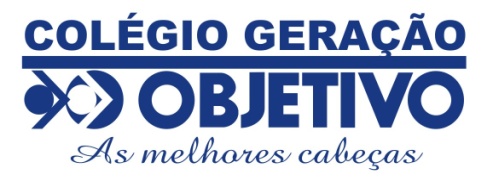 -----------------------------------------------------------------------------------------------------------------------PLANO DE ESTUDOS – PERÍODO 03/11 A 06/11/2020                      Professora: Sarine SalesPeríodo: 03 a 06/11/2020Turma: 2º AnoAulas: 2CRONOGRAMA DA AULAColégio Geração ObjetivoData: 06/11/2020Disciplina: Língua InglesaProfessora: SarinePauta do dia:Verificação da aprendizagem.Correção no Google Classroom.Personal Pronouns;Family;Vídeo aula;Aula gravada no Google Meet.ORIENTAÇÕES:Na página  6 será abordado  os pronomes pessoais e quando devem ser utilizados (personal pronouns he / she / they). Os alunos vão rever o vocabulário relativo à família (family). Cada personagem da família será apresentado pela menina, e os alunos deverão ler as frases, circular o pronome correto e escrevê-lo. Na página 7, os alunos deverão encontrar e escrever as palavras referentes à família nos grupos corretos (male – masculino / female – feminino).Na página, 8 os alunos vão recortar as figuras dos personagens da família, que estão na página 41 do caderno. Lerão, completarão as frases e colarão as figuras correspondentes. Na página 9 os alunos ouvirão as frases (Listening) e numerarão as figuras. Haverá alguns adjetivos: tall (alto), thin (magro), fat (gordo), beautiful (bonito), short (baixo). INSTRUÇÔES DE ESTUDO:Caro Aluno!Se organize:1 – Tenha um lugar para estudar;2 – Observe o horário das aulas semanais;3 – Organize o material antes de iniciar o estudo (lápis, borracha, folha de rascunho, caderno e apostila);4 – Fazer a leitura e interpretação dos textos. 5 – Grifar as partes importantes.6-Resolver os exercícios seguindo as orientações da pauta.7 - Postar as resoluções dos exercícios na plataforma do Google Classroom. na data estabelecida para a entrega da atividade.8- Tirar as dúvidas com a professora através do privado no whatsapp.9 - Participar das reuniões do google meet através do link enviado no whatsapp no início da aula.10 – Realizar a correção dos exercícios através do Google Classroom.Good Job!!!Teacher Sarine Sales 